Лекция 8. Защита синхронных генераторов. 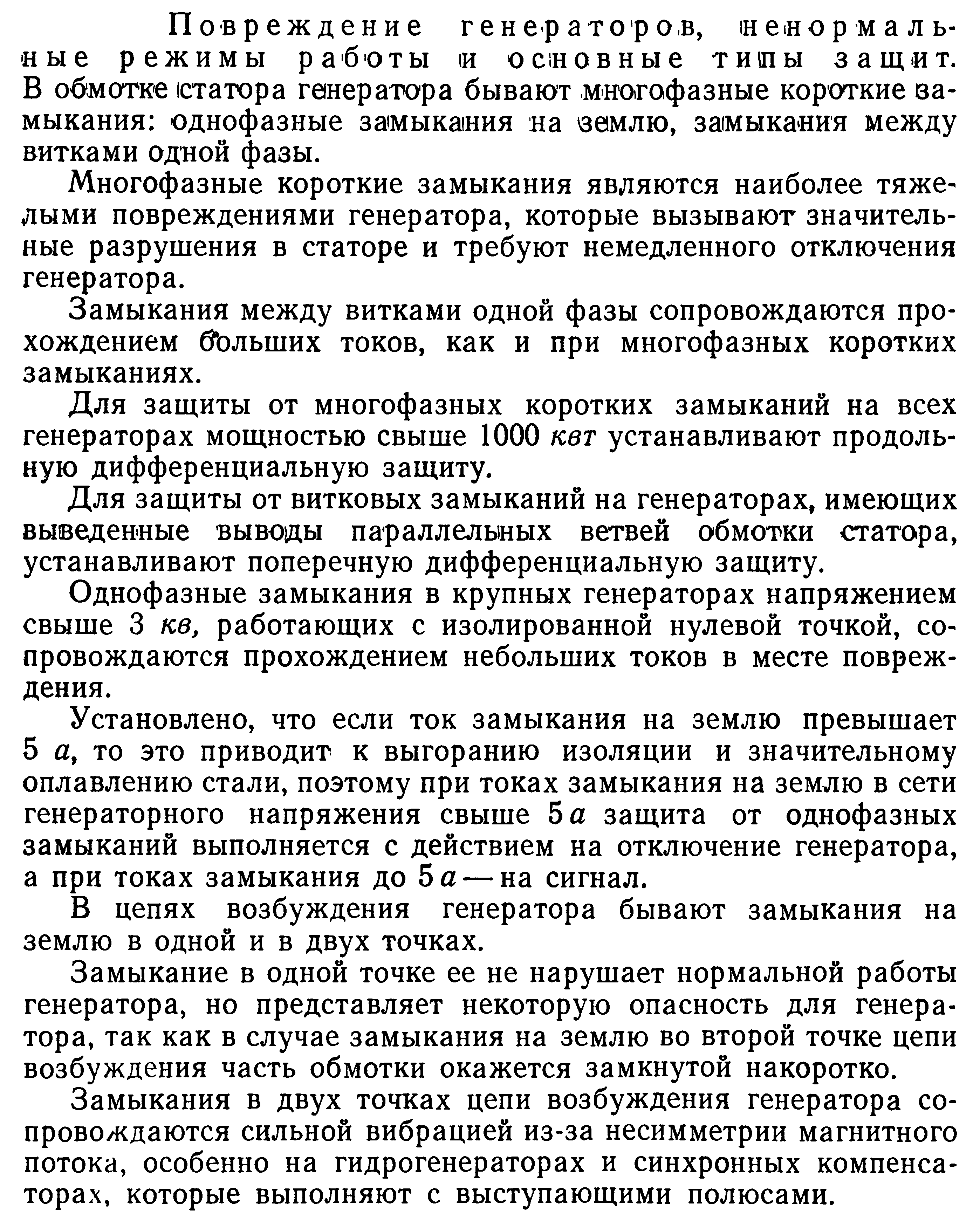 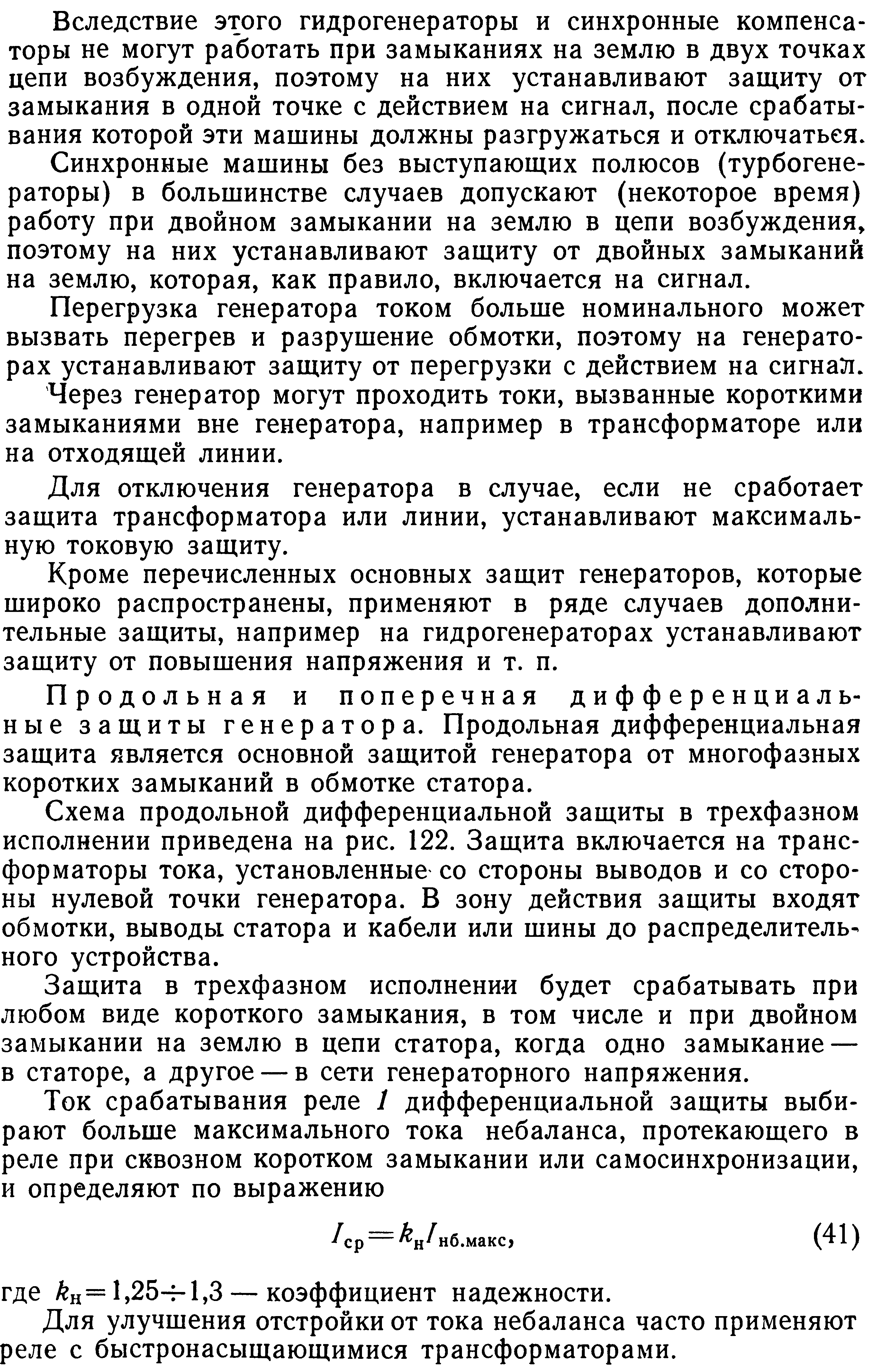 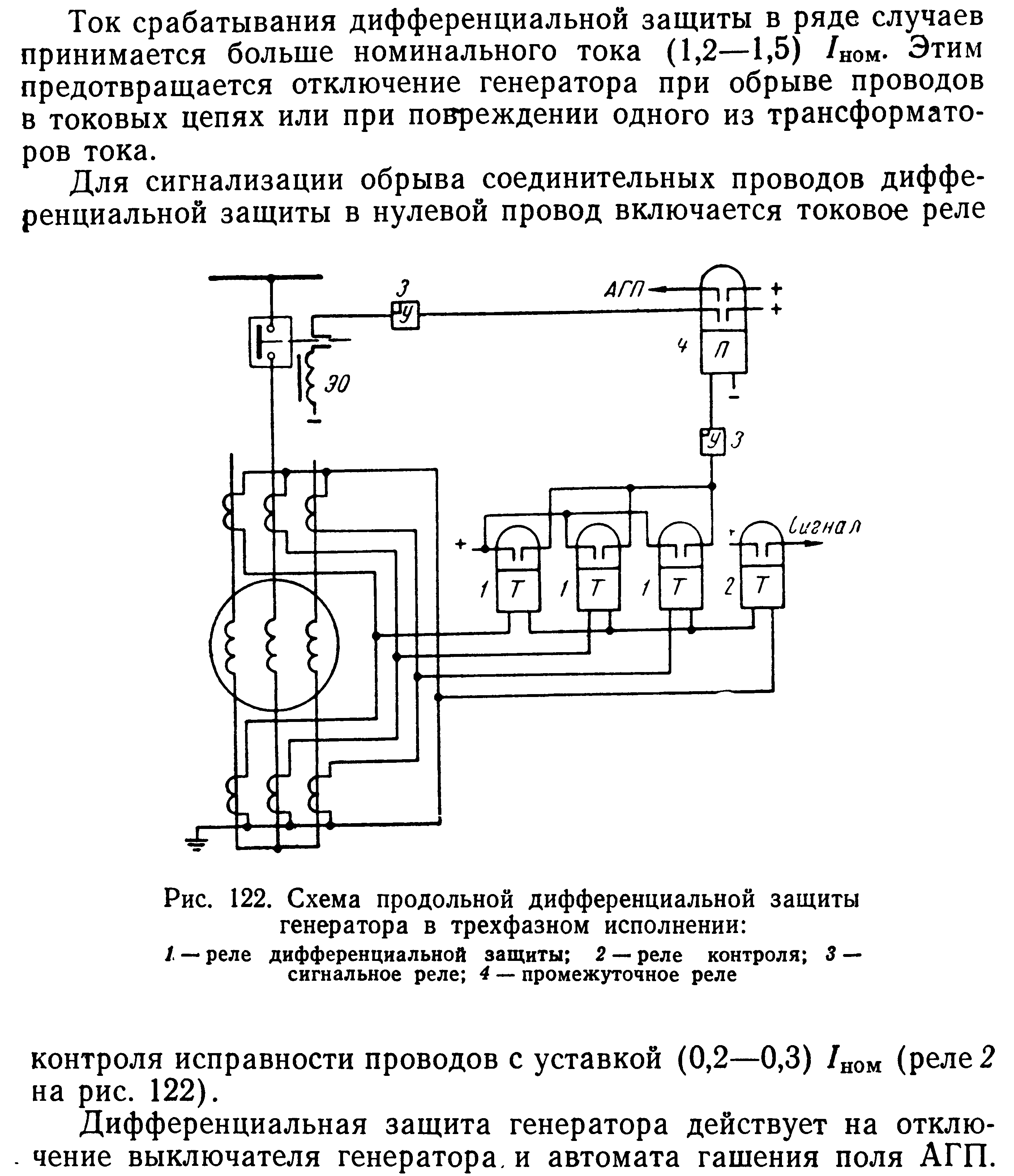 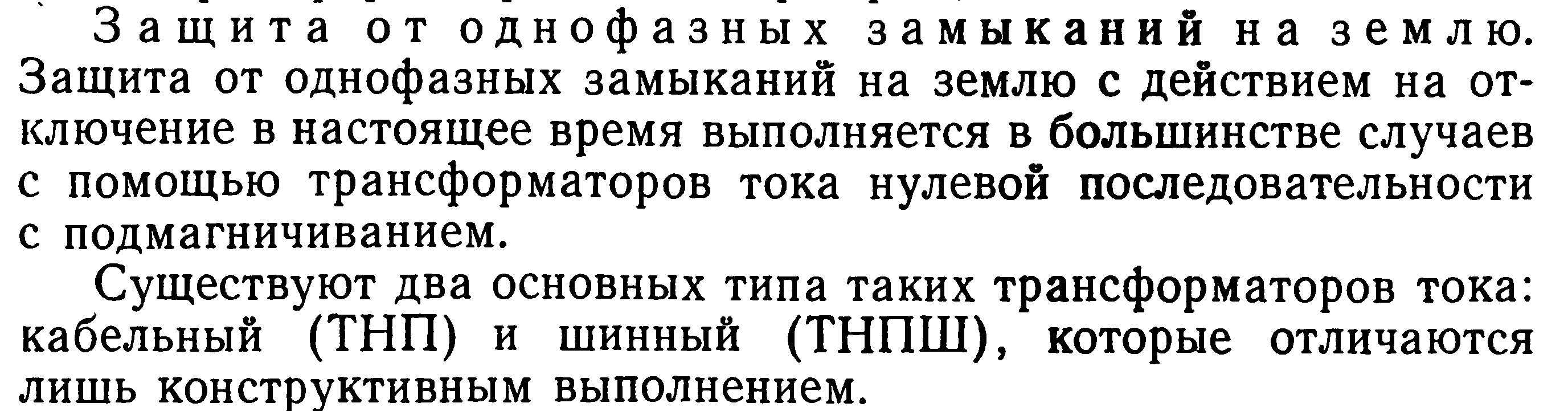 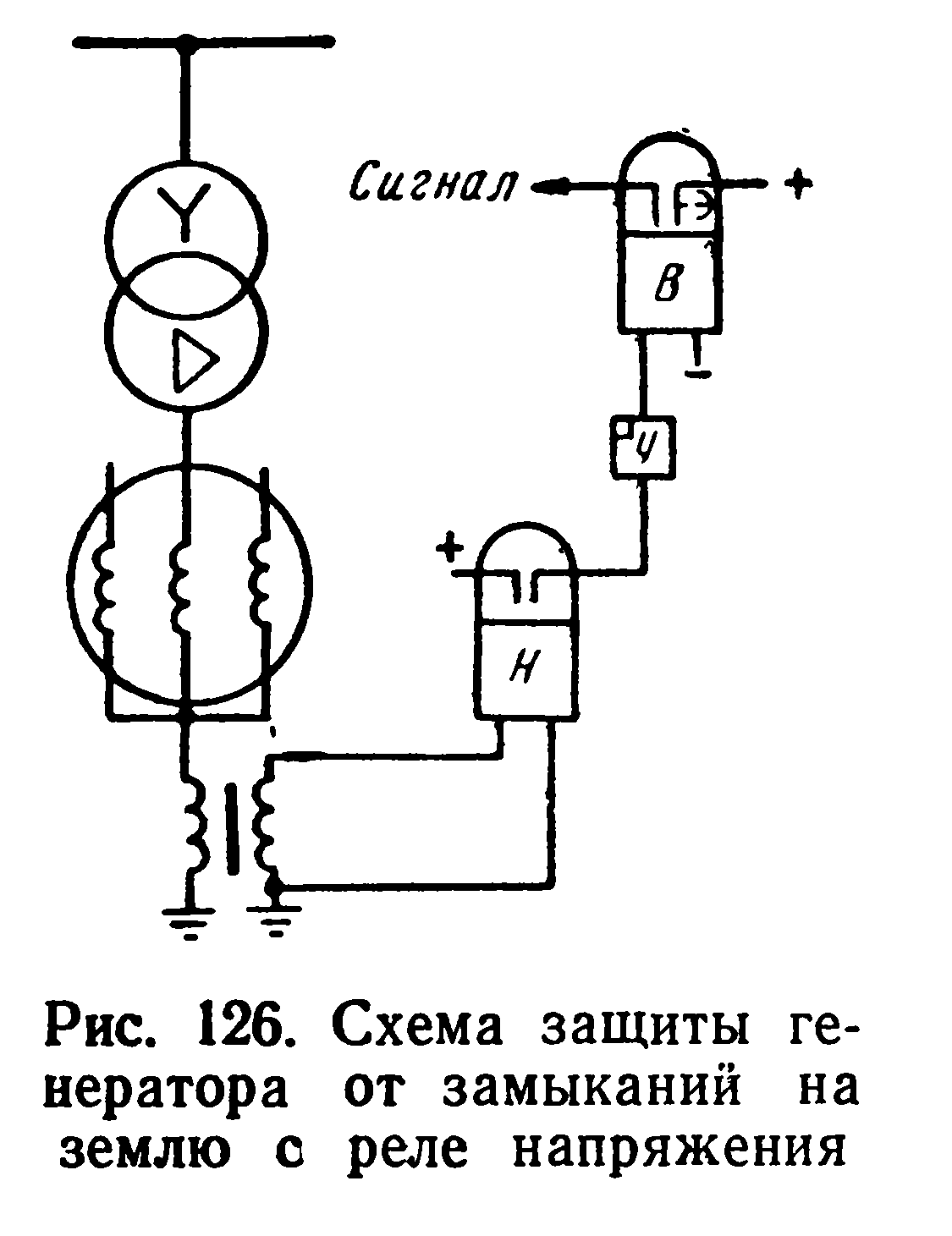 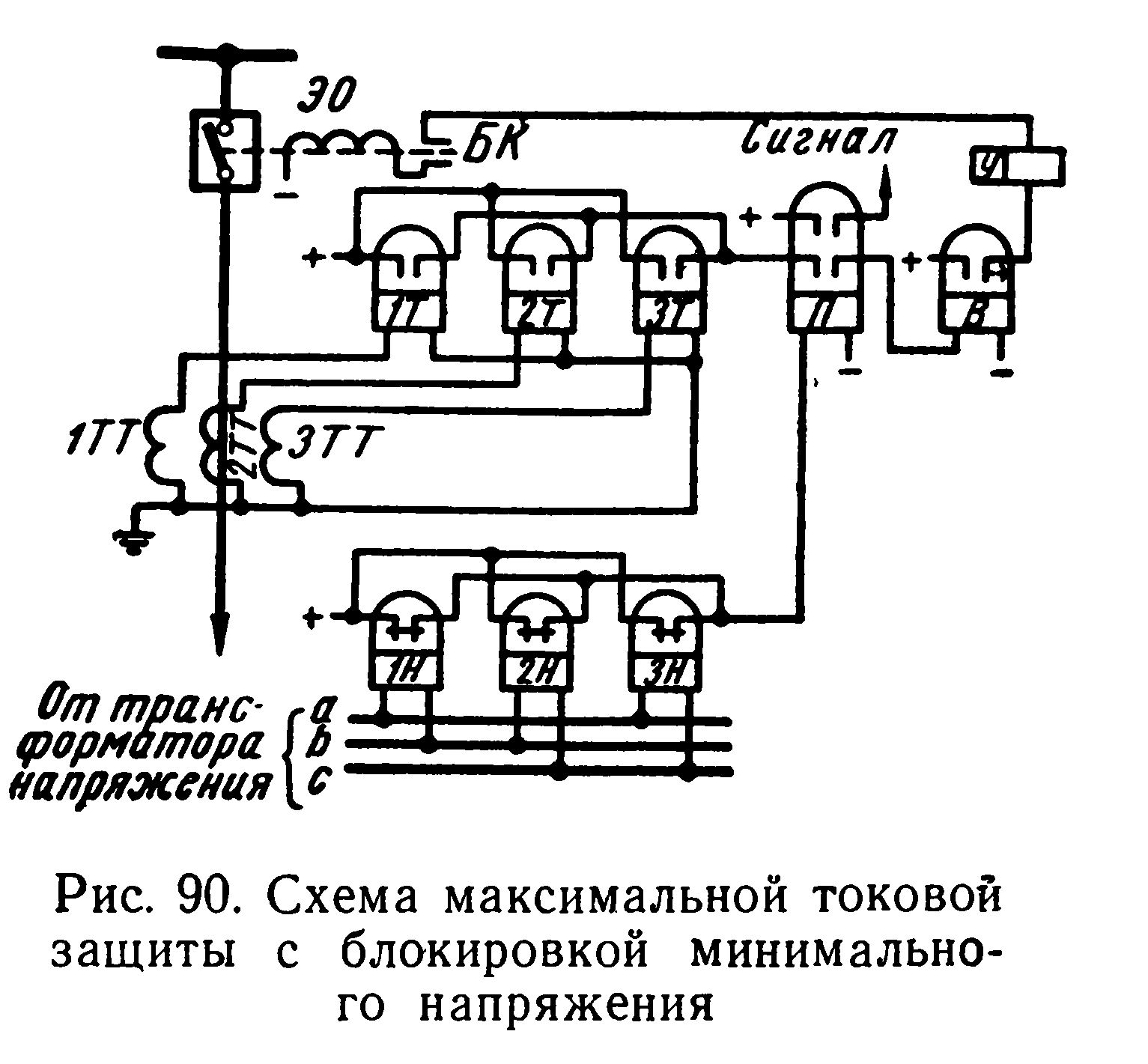 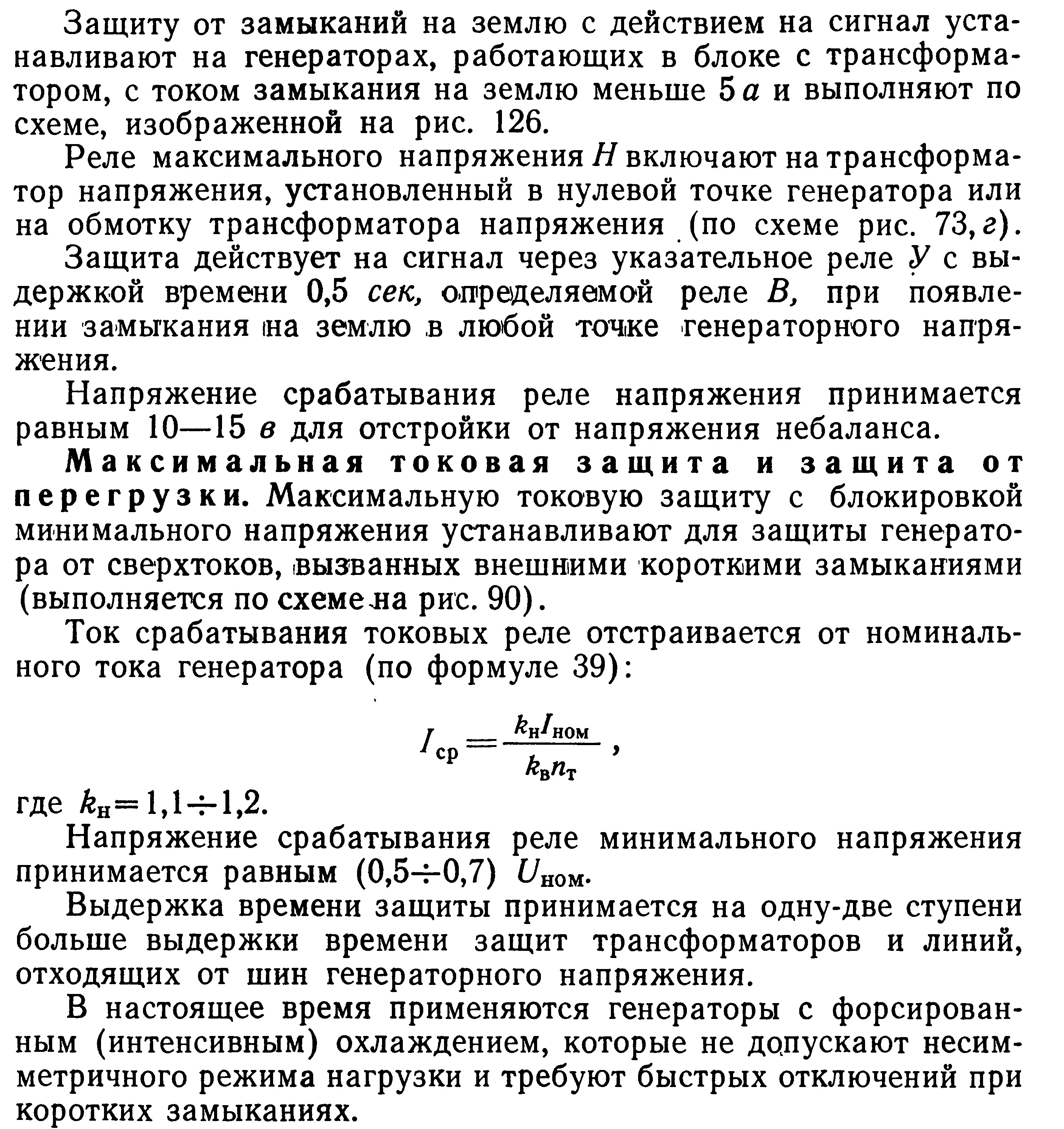 